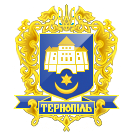 ТЕРНОПІЛЬСЬКА МІСЬКА РАДАПОСТІЙНА КОМІСІЯЗ ПИТАНЬ ЕКОНОМІКИ,ПРОМИСЛОВОСТІ,ТРАНСПОРТУ І ЗВ’ЯЗКУ, КОНТРОЛЮ ЗА ВИКОРИСТАННЯМ КОМУНАЛЬНОГО МАЙНА, ЗОВНІШНІХ ЗВ’ЯЗКІВ, ПІДПРИЄМНИЦЬКОЇ ДІЯЛЬНОСТІ, ЗАХИСТУ ПРАВ СПОЖИВАЧІВ ТА ТУРИЗМУ ____________________________________________________________________________Протокол засідання комісії №3Від 06.02.2020р.Всього членів комісії: (4) Зінь І.Ф., Грицишин А.А., Поврозник П.І., Генсерук   В.А.Присутні члени комісії: (3) Грицишин А.А., Генсерук   В.А., Поврозник П.І.Відсутні члени комісії: (1) Зінь І.Ф.Кворум є. Засідання комісії правочинне.На засідання комісії запрошені:Горєва Г.М. – начальник відділу торгівлі, побуту та захисту прав споживачів;Вітик В.Б - головний спеціаліст організаційного відділу виконавчого комітету управління організаційно-виконавчої роботи.Головуючий – заступник голови комісії Грицишин А.А.ВИСТУПИВ: Грицишин А.А.,  який запропонував розглянути проект рішення міської ради:1. Про внесення змін до Статуту комунального підприємства «Еней» Тернопільської міської ради.Результати голосування за затвердження порядку денного: За – «3», Проти-«0», Утримались-«0». Рішення прийнято.ВИРІШИЛИ: Затвердити порядок денний засідання комісії.			Порядок денний засідання комісії:1.Перше питання порядку денного.СЛУХАЛИ:	Про внесення змін до Статуту комунального підприємства «Еней» Тернопільської міської ради.ДОПОВІДАЛА:        Горєва Г.М.	ВИРІШИЛИ:     Погодити проект рішення міської ради «Про внесення змін до Статуту комунального підприємства «Еней» Тернопільської міської ради.»Результати голосування: За –3, проти- 0, утримались-0. Рішення прийнято.Заступник голови комісії                                                           А.А.Грицишин	                                                                                                          Секретар комісії						          В.А.ГенсерукПро внесення змін до Статуту комунального підприємства «Еней» Тернопільської міської ради.